ПЛАН ЗАСТРОЙКИ КОМПЕТЕНЦИИ«R92. Агрономия»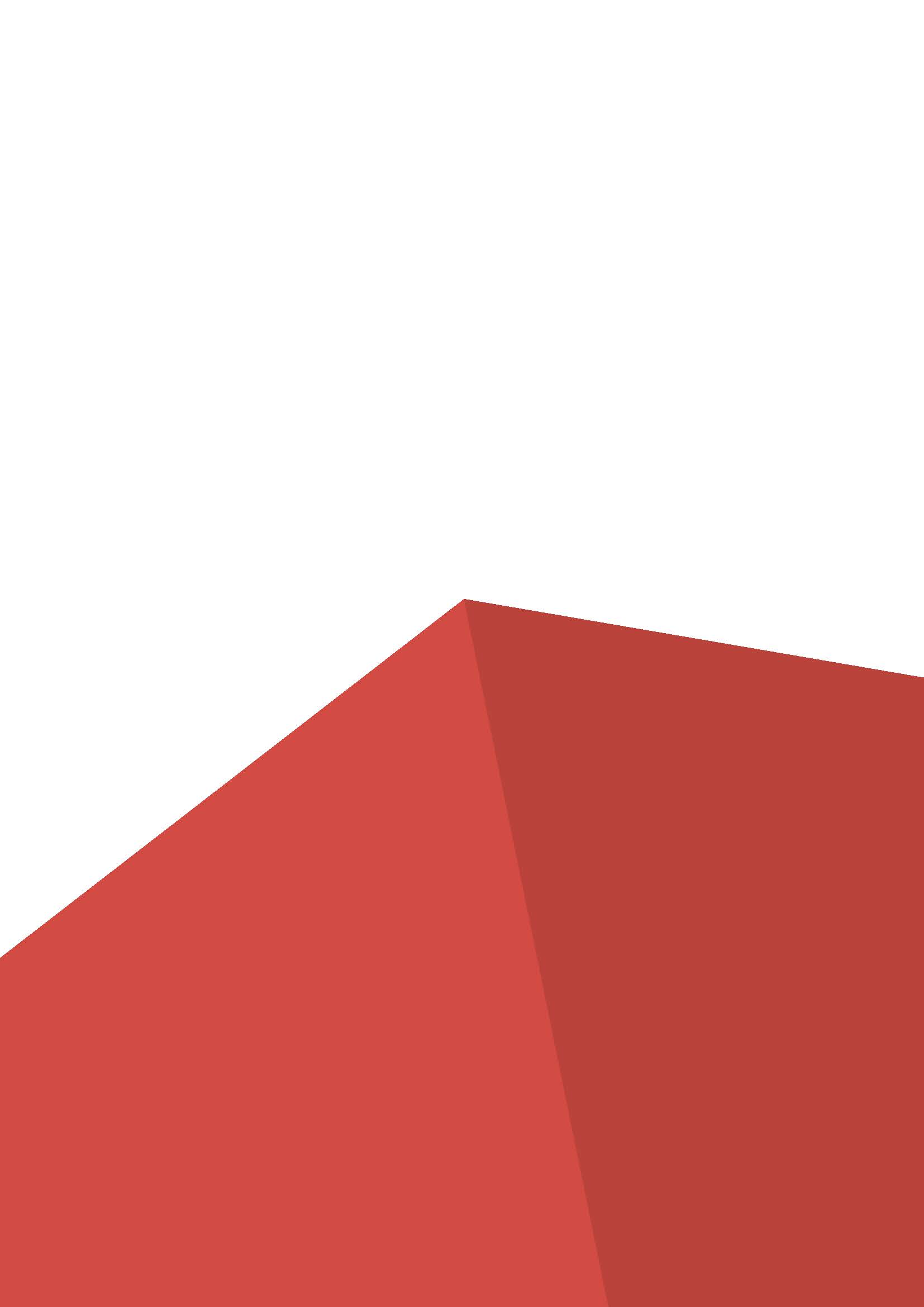 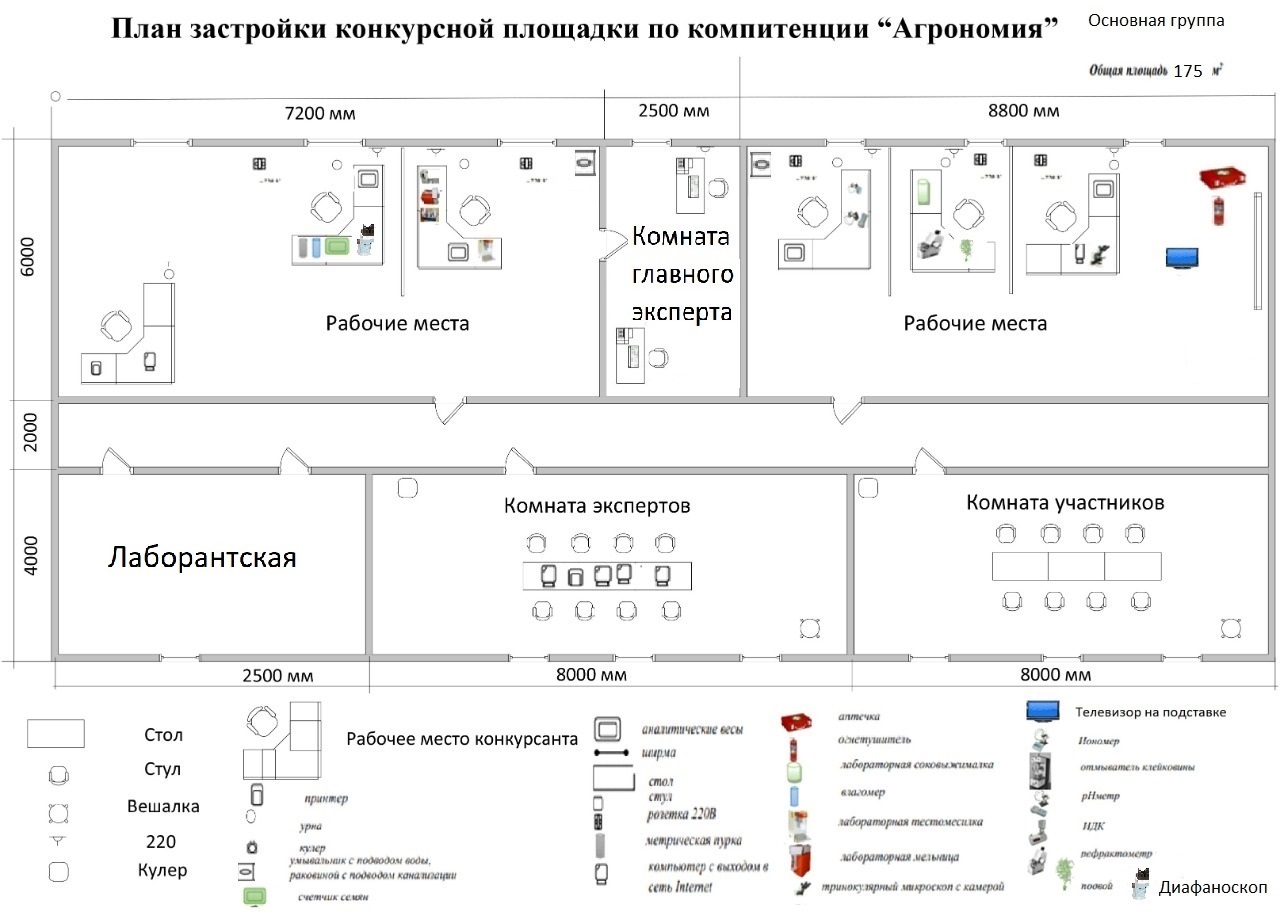 